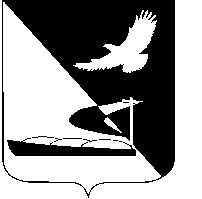 АДМИНИСТРАЦИЯ МУНИЦИПАЛЬНОГО ОБРАЗОВАНИЯ«АХТУБИНСКИЙ РАЙОН»ПОСТАНОВЛЕНИЕ26.10.2016     					                  № 466О проведении запроса котировокРуководствуясь Федеральным законом от 05.04.2013 № 44-ФЗ «О контрактной системе в сфере закупок товаров, работ, услуг для обеспечения государственных и муниципальных нужд», Конституцией Российской Федерации, Гражданским кодексом Российской Федерации, Бюджетным кодексом Российской Федерации, Уставом МО «Ахтубинский район», администрация МО «Ахтубинский район»ПОСТАНОВЛЯЕТ:1. Муниципальному казенному учреждению по осуществлению закупок для муниципальных нужд МО «Ахтубинский район» (Легенькая Д.С.) провести закупку на право заключения муниципального контракта на оказание медицинских услуг (услуги врача) во время проведения спортивно-массовых мероприятий, соревнований, проводимых отделом по физической культуре и спорту администрации муниципального образования «Ахтубинский район».2. Утвердить проект муниципального контракта о проведении запроса котировок на оказание медицинских услуг (услуги врача) во время проведения спортивно-массовых мероприятий, соревнований, проводимых отделом по физической культуре и спорту администрации муниципального образования «Ахтубинский район».3. Отделу информатизации и компьютерного обслуживания администрации МО «Ахтубинский район» (Короткий В.В.) обеспечить размещение настоящего постановления в сети «Интернет» на официальном сайте администрации МО «Ахтубинский район» в разделе «Документы» подразделе «Документы Администрации» подразделе «Официальные документы».4. Отделу контроля и обработки информации администрации МО «Ахтубинский район» (Свиридова Л.В.) представить информацию в газету «Ахтубинская правда» о размещении настоящего постановления в сети Интернет на официальном сайте администрации МО «Ахтубинский район» в разделе «Документы» подразделе «Документы Администрации» подразделе «Официальные документы».Глава муниципального образования                                            В.А. Ведищев                                                                                                                                                                Утвержденпостановлением администрации                                                                                                     МО «Ахтубинский район»                                                               от 26.10.2016 № 466МУНИЦИПАЛЬНЫЙ КОНТРАКТ (проект)На право заключения муниципального контракта на оказание медицинских услуг (услуги врача) во время проведения спортивно-массовых мероприятий, соревнований, проводимых отделом по физической культуре и спорту администрации муниципального образования «Ахтубинский район».г. Ахтубинск                                                           «____» _____________ 2016 г.                                                           Администрация муниципального образования «Ахтубинский район», именуемое в дальнейшем «Заказчик», в лице главы администрации муниципального образования «Ахтубинский район» Ведищева Виктора Алексеевича, действующего на основании Устава, с одной стороны, и_____________________, именуемое в дальнейшем «Исполнитель», в лице _______________________, действующей на основании __________, с другой стороны, именуемые совместно «Стороны» и каждый по отдельности «Сторона», руководствуясь:- Федеральным законом от 21.112011 № 323-ФЗ «Об основах охраны здоровья граждан в Российской Федерации» (далее – Федеральный закон      № 323-ФЗ);Правилами предоставления медицинскими организациями платных медицинских услуг, утвержденными постановлением Правительства РФ от 04.10.2012 № 1006,- Гражданским кодексом Российской Федерации, Федеральным законом от 05.04.2013 № 44-ФЗ «О контрактной системе в сфере закупок товаров, работ, услуг для обеспечения государственных и муниципальных нужд» заключили настоящий муниципальный контракт (далее по тексту – «Контракт») о нижеследующем.ОБЩИЕ ПОЛОЖЕНИЯ КОНТРАКТА 	1.1. Контракт заключается по итогам проведения запроса котировок в соответствии с протоколом № ______________ от «____» _________2016 года.  ПРЕДМЕТ КОНТРАКТА2.1. В соответствии с настоящим договором Исполнитель обязуется оказать медицинскую услугу: «Оказание медицинской помощи во время проведения спортивно-массовых мероприятий», а Заказчик обязуется оплатить эти услуги в размере, порядке и сроки, установленные настоящим контрактом.2.2. Требования, содержание и функциональные характеристики услуг определены в техническом задании (приложение № 1 к настоящему Контракту, являющегося неотъемлемой частью настоящего Контракта).ЦЕНА КОНТРАКТА, ПОРЯДОК ОПЛАТЫ3.1. Начальная (максимальная) цена контракта (стоимость Услуг) составляет 19 778,00 (девятнадцать тысяч семьсот семьдесят восемь) рублей. В случае если Контракт заключается с физическим лицом, за исключением индивидуального предпринимателя или иного занимающегося частной практикой лица, сумма, подлежащая уплате физическому лицу, уменьшается на размер налоговых платежей, связанных с оплатой Контракта. Цена Услуг включает в себя стоимость материальных затрат, расходы на медикаменты и расходные материалы, налоги и сборы, установленные действующим законодательством России, а также все прочие расходы, возникающие при оказании Услуг.3.2. Цена настоящего Контракта является твердой и не может изменяться в ходе его исполнения, за исключением случаев, предусмотренных действующим законодательством Российской Федерации.3.3. Цена настоящего Контракта может быть снижена по соглашению сторон без изменения, предусмотренного Контрактом объема услуг и иных условий исполнения Контракта.3.4. Финансирование работ по настоящему Контракту производится за счет бюджета муниципального образования «Ахтубинский район».3.5. Форма оплаты – безналичный расчет, в рублях Российской Федерации. 3.6. Условия оплаты: оплата производится по безналичному расчету платежным поручением, в рублях Российской Федерации, в следующем порядке: без авансирования, денежные средства выплачиваются за один календарный месяц, согласно выставленным счетам, счет-фактурам, подписанному Заказчиком и Исполнителем акту приемки-сдачи оказанных услуг, в течении 30 (тридцати) дней со дня подписания акта приемки-сдачи оказанных услуг, путем перечисления заказчиком денежных средств на расчетный счет Исполнителя.3.7. Оплата оказанных услуг осуществляется по цене единицы услуги исходя из объема фактически оказанных услуг в размере, не превышающем цену Контракта, указанную в п. 3.1. настоящего Раздела.4. ОБЯЗАННОСТИ СТОРОН4.1. Исполнитель обязуется:4.1.1. Исполнитель обязуется проводить качественное оказание медицинских услуг в полном объеме и в установленные сроки в соответствии с режимом работы. Выполнение обязательств по Контракту в установленные настоящим Контрактом сроки, в соответствии с техническим заданием (приложение № 1 к настоящему Контракту, являющееся неотъемлемой частью настоящего Контракта), а также действующими нормативными документами и с надлежащим качеством.4.1.2. Соблюдать врачебную тайну, в том числе конфиденциальность персональных данных, используемых в медицинских информационных системах;4.1.3. Определить медицинского работника для оказания медицинской помощи во время проведения спортивно-массовых мероприятий.4.1.4. Исполнитель не вправе передавать оригиналы или копии документов, полученные от Заказчика, третьим лицам.4.1.5. Исполнитель имеет право раскрывать конфиденциальную информацию государственным органам, уполномоченным запрашивать такую информацию в соответствии с законодательством Российской Федерации, на основании должным образом оформленного запроса на предоставление такой информации. 4.2. Заказчик вправе:4.2.1. Требовать от Исполнителя соблюдения правил оказания медицинских услуг;4.2.2. Заказчик вправе провести экспертизу поставленного товара, выполненной работы, оказанной услуги с привлечением экспертов, экспертных организаций до принятия решения об одностороннем отказе от исполнения муниципального контракта в соответствии с частью 8 статьи 95 Закона.4.2.3. Заказчик обязуется:4.2.4. Извещать о проведении спортивно-массовых мероприятий заместителя главного врача по поликлинической работе.4.2.5. Своевременно оплачивать Исполнителю предоставленные медицинские услуги в порядке и размерах, предусмотренных настоящим контрактом;4.2.6. Заказчик имеет право в соответствии со ст. 19 Федерального закона № 323-ФЗ:4.2.7. На защиту сведений, составляющих врачебную тайну,4.2.8. Стороны обязуются согласовывать все непредвиденные случаи, возникающие в процессе оказания медицинских услуг.ПОРЯДОК СДАЧИ И ПРИЕМКИ ОКАЗАННОЙ УСЛУГИ5.1. 3аказчик в течение всего срока действия Контракта контролирует качество оказываемых услуг. 5.2. Оказанная услуга подтверждается подписанными обеими сторонами актами о приемке оказанных услуг.6. ОТВЕТСТВЕННОСТЬ СТОРОН6.1. Стороны несут ответственность за неисполнение или ненадлежащее исполнение своих обязательств по Контракту в соответствии с законодательством РФ.6.2. В случае, если Исполнитель нарушил сроки оказания услуг, а также за несвоевременное устранение замечаний, выявленных при оказании услуги, Исполнитель обязан уплатить Заказчику неустойку, которая начисляется за каждый день просрочки Исполнителем обязательств, предусмотренных Контрактом, начиная со дня, следующего после дня истечения установленного контрактом срока исполнения обязательства, и устанавливается в размере, определенном в порядке, установленном Правительством Российской Федерации, но не менее чем одна трехсотая действующей на дату уплаты пени ставки рефинансирования Центрального банка Российской Федерации от цены контракта, уменьшенной на сумму, пропорциональную объему обязательств, предусмотренных Контрактом и фактически исполненных Исполнителем.6.3. Исполнитель освобождается от уплаты неустойки, если докажет, что просрочка исполнения обязательств произошла по вине Заказчика.6.4. За нарушение Заказчиком сроков оплаты, Исполнитель вправе взыскать с него неустойку в размере одной трехсотой действующей на день уплаты неустойки ставки рефинансирования Центрального банка РФ от не уплаченной в срок суммы, за каждый день просрочки исполнения обязательства, предусмотренного контрактом, начиная со дня, следующего после дня истечения установленного контрактом срока исполнения обязательства.Заказчик освобождается от уплаты неустойки, если докажет, что просрочка исполнения обязательства произошла по вине Исполнителя.6.5. За ненадлежащее исполнение Исполнителем обязательств, предусмотренных контрактом, за исключением просрочки исполнения Исполнителем обязательств (в том числе гарантийного обязательства), предусмотренных контрактом, размер штрафа для Исполнителя устанавливается 10% цены контракта и составляет _________   рублей.   Размер штрафа определен Постановлением Правительства Российской Федерации от 25 ноября 2013 года № 1063 «Об утверждении правил определения размера штрафа, начисляемого в случае ненадлежащего исполнения заказчиком, поставщиком (подрядчиком,  исполнителем) обязательств, предусмотренных контрактом (за исключением просрочки исполнения обязательства Заказчиком, поставщиком (подрядчиком, исполнителем), и размера пени, начисляемой за каждый день просрочки исполнения поставщиком (подрядчиком, исполнителем) обязательства, предусмотренного контрактом».6.6. За ненадлежащее исполнение Заказчиком обязательств, предусмотренных контрактом, за исключением просрочки исполнения обязательств, размер штрафа для Заказчика устанавливается 2,5% цены контракта и составляет____________ рублей. Размер штрафа определен постановлением Правительства Российской Федерации от 25 ноября 2013 года № 1063 «Об утверждении правил определения размера штрафа, начисляемого в случае ненадлежащего исполнения заказчиком, поставщиком (подрядчиком, исполнителем) обязательств, предусмотренных контрактом (за исключением просрочки исполнения обязательства Заказчиком, поставщиком (подрядчиком, исполнителем), и размера пени, начисляемой за каждый день просрочки исполнения поставщиком (подрядчиком, исполнителем) обязательства, предусмотренного контрактом».6.7. В случае установления факта предоставления Исполнителем фиктивных документов, Исполнитель возмещает Заказчику все убытки (в том числе штрафные санкции).6.8. Окончание срока действия   настоящего   контракта не освобождает Стороны от ответственности за нарушение его условий в период его действия.6.9. Стороны освобождаются от ответственности за неисполнение или ненадлежащее исполнение своих обязательств по настоящему контракту в случае действия обстоятельств непреодолимой силы, а также иных обстоятельств, которые независимы от воли Сторон, не могли быть ими предвидены в момент заключения контракта и предотвращены разумными средствами при их наступлении.7. ОБСТОЯТЕЛЬСТВА НЕПРЕОДОЛИМОЙ СИЛЫ7.1. Сторона освобождается от уплаты неустойки (штрафа, пени), если докажет, что неисполнение или ненадлежащее исполнение обязательства, предусмотренного настоящим Контрактом, произошло вследствие непреодолимой силы или по вине другой стороны.7.2. Сторона, для которой создалась невозможность исполнения обязательств по Контракту вследствие непреодолимой силы, обязана в срок не позднее 5 (пяти) дней с момента их наступления известить в письменной форме другую сторону о наступлении и прекращении указанных обстоятельств. Несвоевременное извещение об обстоятельствах непреодолимой силы лишает соответствующую сторону права ссылаться на них в будущем. 8. ОСОБЫЕ УСЛОВИЯ8.1. Любые изменения и дополнения к настоящему Контракту, не противоречащие действующему законодательству РФ, оформляются дополнительными соглашениями сторон в письменной форме.8.2. Стороны принимают все меры к тому, чтобы любые спорные вопросы, разногласия либо претензии, касающиеся исполнения настоящего Контракта, были урегулированы путем переговоров. В случае недостижения согласия путем переговоров, все споры, возникающие при исполнении настоящего Контракта, рассматриваются Арбитражным судом Астраханской области.8.3. В случае наличия претензий, споров, разногласий относительно исполнения одной из сторон своих обязательств, другая сторона может направить претензию. В отношении всех претензий, направляемых по настоящему Контракту, сторона, к которой адресована данная претензия, должна дать письменный ответ по существу претензии в срок не позднее 5 (пяти) рабочих дней с даты ее получения.8.4. К отношениям сторон по настоящему Контракту и в связи с ним применяется действующее законодательство Российской Федерации.8.5. Любое уведомление, которое одна сторона направляет другой стороне в соответствии с настоящим Контрактом, направляется в письменной форме почтой или факсимильной связью с последующим представлением оригинала. Уведомление вступает в силу в день получения его лицом, которому оно адресовано, если иное не установлено Законом или настоящим Контрактом.8.6. Во всем, что не предусмотрено настоящим Контрактом, стороны руководствуются действующим законодательством Российской Федерации.8.7. При исполнении настоящего Контракта не допускается перемена исполнителя, за исключением случаев, если новый исполнитель является правопреемником Исполнителя по настоящему Контракту вследствие реорганизации юридического лица в форме преобразования, слияния или присоединения.8.8. Признание недействительным какого-либо из пунктов Контракта не влечет признания недействительным Контракта в целом.9. ПОРЯДОК ИЗМЕНЕНИЯ И РАСТОРЖЕНИЯ КОНТРАКТА9.1. Любые изменения и дополнения к настоящему Контракту, не противоречащие действующему законодательству Российской Федерации, оформляются дополнительными соглашениями сторон в письменной форме.9.2. Расторжение Контракта допускается по соглашению сторон, по решению суда или в связи с односторонним отказом стороны Контракта от исполнения настоящего Контракта в соответствии с гражданским законодательством.9.3. Заказчик вправе принять решение об одностороннем отказе от исполнения Контракта в случае нарушения Исполнителем существенных условий настоящего Контракта.10. СРОК ОКАЗАНИЯ УСЛУГИ10.1. Исполнитель оказывает услуги на основании заявки Заказчика (в произвольной форме).10.2. Обеспечение нужд должно быть исполнено по предварительной заявке Заказчика. 11. СРОК ДЕЙСТВИЯ КОНТРАКТА11.1. Настоящий Контракт вступает в силу с даты его заключения и действует до 31 декабря 2016 года. При этом окончание указанного срока не освобождает Стороны от ответственности за неисполнение, либо ненадлежащее исполнение условий настоящего Контракта, и не снимает со Сторон обязательств по выполнению своих обязательств по Контракту.                                       12. ЮРИДИЧЕСКИЕ АДРЕСА СТОРОН  Заказчик                                                                            ИсполнительВерно:Приложение № 1 к муниципальному контрактуТехническое заданиеНа право заключения муниципального контракта на оказание медицинских услуг (услуги врача) во время проведения спортивно-массовых мероприятий, соревнований, проводимых отделом по физической культуре и спорту администрации муниципального образования «Ахтубинский район».Приложение № 2                                                                                                               к извещению о проведении          запроса котировокОбоснование     начальной (максимальной) цены контракта: на оказание медицинских услуг (услуги врача) во время проведения спортивно-массовых мероприятий, соревнований, проводимых отделом по физической культуре и спорту администрации муниципального образования «Ахтубинский район».    Основные характеристики объекта закупки: оказание медицинских услуг (услуги врача) во время проведения спортивно-массовых мероприятий, соревнований, проводимых отделом по физической культуре и спорту администрации муниципального образования «Ахтубинский район».Начальная (максимальная) цена рассчитана с применением метода сопоставимых рыночных цен (анализ рынка).Юридический адрес: г. Ахтубинск, Волгоградская, 141Почтовый адрес: 416500, г. Ахтубинск, ул. Волгоградская, 141Администрация муниципального образования «Ахтубинский район»Банковские реквизиты: БИК 041203001;Расчетный счет: 40204810400000000055, л/с 03253007280Наименование Банка: УФК по Астраханской области ОТДЕЛЕНИЕ АСТРАХАНЬ Г. АСТРАХАНЬИНН 3012000794КПП 300101001ОГРН 1023000509498БИК 041203001ОКПО 04022688ОКАТО 12205501000ОКТМО 12605101001ОКО ГУ 32100ОКВЭД 75.11.31ОКОПФ 81ОКФС 14Телефон/факс: 8(85141) 4-04-01E-mail: adm.mo.ahtubinsk@mail.ruГлава администрации МО «Ахтубинский район»__________________В.А. Ведищев«___» _________________ 2016 г.М. П.____________________/_________/«_______» _______________ 2016 г.М. П.№ п/пНаименование услугТехнические характеристики, условияПериодичность оказания услугиЕд. изм.Объем оказываемых услуг (кол-во)1Оказание медицинских услуг (услуги врача) во время проведения спортивно-массовых мероприятий, соревнований, проводимых отделом по физической культуре и спорту администрации муниципального образования «Ахтубинский район».     На этапе непосредственного медицинского обеспечения спортивно-массовых мероприятий, соревнований определяется допуск спортсменов к соревнованиям и по медицинским показаниям спортсменам оказывается медицинская помощь.Оказание медицинских услуг (услуги врача) осуществляют деятельность в соответствии с приложением к Приказу Министерства здравоохранения Российской Федерацииот 1 марта 2016 года № 134н «О порядке организации оказания медицинской помощи лицам, занимающимся физической культурой и спортом (в том числе при подготовке и проведении физкультурных мероприятий и спортивных мероприятий), включая порядок медицинского осмотра лиц, желающих пройти спортивную подготовку, заниматься физической культурой и спортом в организациях и (или) выполнить нормативы испытаний (тестов) всероссийского физкультурно-спортивного комплекса "готов к труду и обороне"».     Врач соревнований организует работу в зависимости от количества участников соревнований, вида спорта, специфики проведения соревнований, условий проведения соревнований, а также от количества прогнозируемых обращений по медицинским показаниям (заболеваемости и спортивным травмам, видам предполагаемых нозологических форм заболеваний). Рекомендуемые штатные нормативы медицинского комитета (врачебной бригады) при проведении физкультурных и спортивных мероприятий определяются в соответствии с приложением к Приказу Министерства здравоохранения Российской Федерацииот 1 марта 2016 года № 134н «О порядке организации оказания медицинской помощи лицам, занимающимся физической культурой и спортом (в том числе при подготовке и проведении физкультурных мероприятий и спортивных мероприятий), включая порядок медицинского осмотра лиц, желающих пройти спортивную подготовку, заниматься физической культурой и спортом в организациях и (или) выполнить нормативы испытаний (тестов) всероссийского физкультурно-спортивного комплекса «готов».     Услуги врача во время проведения спортивных соревнований, проводимых Отделом по физической культуре и спорту администрации МО «Ахтубинский район» заключаются в:- постоянное присутствие врача во время проведения спортивных соревнований в месте проведения спортивных соревнований;  - предварительная проверка правильности (с медицинской точки зрения) документации допуска к соревнованию участников;  -   выдача официального врачебного заключения о возможности для отдельных спортсменов принимать или продолжать участие в соревновании по состоянию здоровья в тех случаях, когда это требуется;  - осуществление контроля общих гигиенических условий соревнований;  - оказание доврачебной и первой врачебной медицинской помощи, как участникам, так и зрителям при несчастных случаях и повреждениях на соревнованиях;- другие медицинские услуги в соответствии с Приказом Министерства здравоохранения и социального развития Российской Федерации от 1 марта 2016 года         № 134н «О порядке организации оказания медицинской помощи лицам, занимающимся физической культурой и спортом (в том числе при подготовке и проведении физкультурных мероприятий и спортивных мероприятий), включая порядок медицинского осмотра лиц, желающих пройти спортивную подготовку, заниматься физической культурой и спортом в организациях и (или) выполнить нормативы испытаний (тестов) всероссийского физкультурно-спортивного комплекса «готов».Исполнитель оказывает услуги врача в течение всего 2016 года, в соответствии с расписанием, согласованном с Отделом по физической культуре и спорту администрации МО «Ахтубинский район»час  (по 60 мин)58 часов № п/пОписание товараЕд. измеренияКол-воЦена предл. № 26 от 22.04.16Цена предл. 01-13/311 от 26.04.16    Цена предл. 938 от 15.04.16 Средняя арифметическая цена единицы товараКоэффициент вариации (%)НМЦК (руб. вкл. НДС)12345671012131Оказание медицинских услуг (услуги врача)ч.58300,00400,00323,00341,0015,3619 778,00